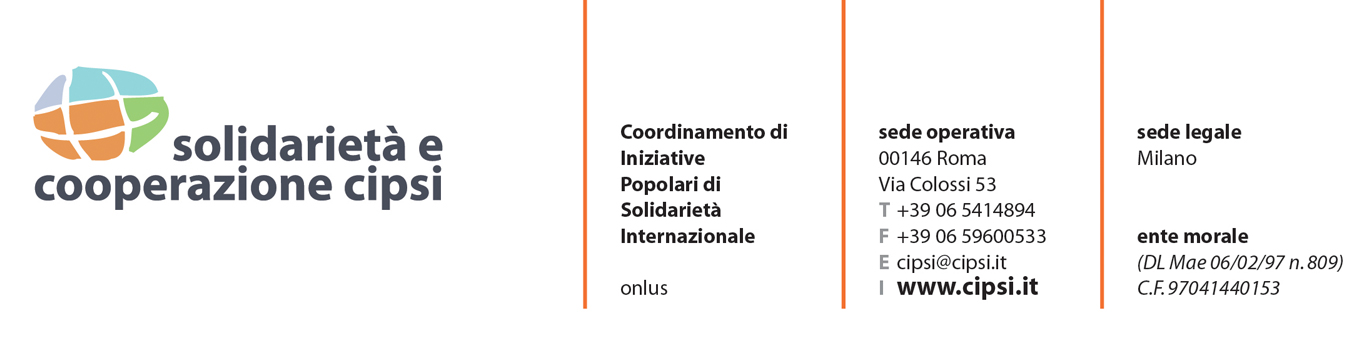 Tecniche di progettazione:formulazione e compilazione del QUADRO LOGICORoma, 30 e 31 ottobre 2012Programma dei lavori:30 OTTOBRE 2012Mattina		dalle 10:00 alle 13:00Pausa pranzo	dalle 13:00 alle 14:00Pomeriggio	dalle 14:00 alle 18:00ORE 10:00 - 10:30	REGISTRAZIONE DEI PARTECIPANTI AL CORSOINTRODUZIONE ALLO STUDIO DEL PROGETTOChe cos’è il quadro logico, a che serve e in quali momenti viene utilizzato;Quali sono i lavori propedeutici alla compilazione del quadro logico;L’analisi dei bisogni con l’approccio del metodo dell’albero dei problemi e degli obiettivi;La definizione degli obiettivi, dei risultati attesi e delle attività;Come ricavare le informazioni dall’albero dei problemi e degli obiettivi per compilare il quadro logico;Esercitazioni, dibattiti e discussioni.L’ALBERO DEI PROBLEMI E DEGLI OBIETTIVICome si determinano gli indicatori oggettivamente verificabili;La fonte ed i mezzi di verifica;L’analisi dei rischi;Le pre-condizioni;Esercitazioni, dibattiti e discussioni.31 OTTOBRE 2012Mattina		dalle 09:00 alle 13:00Pausa pranzo	dalle 13:00 alle 14:00Pomeriggio	dalle 14:00 alle 17:00LA COSTRUZIONE DEL QUADRO LOGICOLa compilazione del quadro logico;Esercitazioni, dibattiti e discussioni.IL QUADRO LOGICO E LA GESTIONE DEL PROGETTOL’Applicazione del quadro logico nella gestione, rendicontazione e valutazione dei progetti.Caso studio – il rendiconto per il MAE;Esercitazioni, dibattiti e discussioni.Varie ed eventualiOre 17.00	CONCLUSIONE LAVORINota: Nella tassa d’iscrizione è compreso tutto il materiale didattico di base che sarà distribuito al corso.Segreteria del corsoSolidarietà e cooperazione CIPSI – Coordinamento di Iniziative Popolari di Solidarietà InternazionaleVia Colossi, 53 – 00146 ROMA - Tel: O6/541.48.94 – Fax: 06/59.60.05.33 - e-mail: formazione@cipsi.it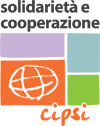 Coordinamento di Iniziative Popolaridi Solidarietà InternazionaleSCHEDA DI ISCRIZIONETecniche di progettazione:formulazione e compilazione del QUADRO LOGICO30 e 31 ottobre 2012, RomaData _____________				Firma ___________________________Trattamento dei dati: le informazioni raccolte saranno trattate ai sensi della Legge n° 196/2003.La presente scheda deve pervenire entro il 26 ottobre 2012 alla Segreteria didattica del CIPSI tramite e-mail all’indirizzo formazione@cipsi.it o tramite fax al numero 0659600533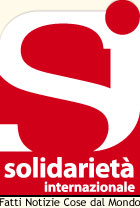 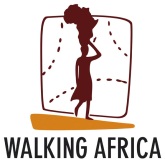 www.solidarietainternazionale.it							     www.walkingafrica.info CognomeNome Nome Data di nascitaIndirizzoIndirizzoCittàCapTelFaxE-mailE-mailTitolo di studioProfessioneProfessioneAssociazione o Ente di appartenenzaPosizione all’interno del CIPSI     Socio          Aderente          Rete AmiciPosizione all’interno del CIPSI     Socio          Aderente          Rete AmiciAssociazione o Ente di appartenenza     Non appartenente alla Rete CIPSI     Non appartenente alla Rete CIPSIPrincipali esperienze lavorative nel settore del corsoPrincipali esperienze lavorative nel settore del corsoPrincipali esperienze lavorative nel settore del corsoPrecedenti esperienze formative e competenze relative al tema del corsoPrecedenti esperienze formative e competenze relative al tema del corsoPrecedenti esperienze formative e competenze relative al tema del corsoAspettative relative al corsoAspettative relative al corsoAspettative relative al corsoAttraverso quale canale hai saputo di questo corso ex corsista       sito web (specificare) ______________________________________________________ annuncio su giornale o volantino (specificare)  ________________________________________________ altro (specificare) _____________________________________________________Attraverso quale canale hai saputo di questo corso ex corsista       sito web (specificare) ______________________________________________________ annuncio su giornale o volantino (specificare)  ________________________________________________ altro (specificare) _____________________________________________________Attraverso quale canale hai saputo di questo corso ex corsista       sito web (specificare) ______________________________________________________ annuncio su giornale o volantino (specificare)  ________________________________________________ altro (specificare) _____________________________________________________Richiedo i seguenti pernottamenti Camera singola       Camera doppia……n° notti ___......giorni ________________Richiedo i seguenti pernottamenti Camera singola       Camera doppia……n° notti ___......giorni ________________Richiedo i seguenti pernottamenti Camera singola       Camera doppia……n° notti ___......giorni ________________